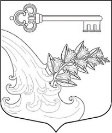 АДМИНИСТРАЦИЯ УЛЬЯНОВСКОГО ГОРОДСКОГО ПОСЕЛЕНИЯ ТОСНЕНСКОГО РАЙОНА ЛЕНИНГРАДСКОЙ ОБЛАСТИПОСТАНОВЛЕНИЕ О создании Совета молодежи при главе администрации Ульяновского городского поселения Тосненскогорайона Ленинградской областиВ соответствии с Федеральным законом от 06.10.2003 № 131-ФЗ «Об общих принципах организации местного самоуправления в Российской Федерации», основами государственной молодежной политики Российской Федерации на период до 2025 года, утвержденными распоряжением Правительства Российской Федерации от 29.11.2014 № 2403-р, в целях обеспечения эффективного взаимодействия главы администрации Ульяновского городского поселения Тосненского района Ленинградской области с представителями молодёжи, создания условий для реализации молодежных инициатив в Ульяновском городском поселение Тосненского района Ленинградской областиПОСТАНОВЛЯЮ:Создать Совет молодежи при главе администрации Ульяновского городского поселения Тосненского района Ленинградской области.Утвердить Положение о Совете молодежи при главе администрации Ульяновского городского поселения Тосненского района Ленинградской области (приложение 1).Утвердить состав Совета Молодежи при главе администрации Ульяновского городского поселения Тосненского района Ленинградской области (приложение 2).Опубликовать настоящее постановление в сетевом издании «ЛЕНОБЛИНФОРМ» и разместить на официальном сайте администрации.Контроль за исполнением настоящего постановления оставляю за собой.Настоящее постановление вступает в силу со дня его принятия. Глава администрации                                                          К.И. КамалетдиновПриложение 1к постановлению администрации Ульяновского городского поселения Тосненского района Ленинградской области от 26.05.2020 № 257ПОЛОЖЕНИЕ О СОВЕТЕ МОЛОДЕЖИ ПРИ ГЛАВЕ АДМИНИСТРАЦИИ УЛЬЯНОВСКОГО ГОРОДСКОГО ПОСЕЛЕНИЯТОСНЕНСКОГО РАЙОНА ЛЕНИНГРАДСКОЙ ОБЛАСТИ1.Общие положения.1.1. Совет молодежи при главе администрации Ульяновского городского поселения Тосненского района Ленинградской области (далее – Совет молодежи) является совещательным и консультативным органом, который осуществляет свою деятельность на общественных началах в соответствии с настоящим Положением о Совете молодежи при главе администрации Ульяновского городского поселения Тосненского района Ленинградской области.1.2.  В Совет молодёжи входят граждане в возрасте от 14 до 30 лет, проживающие, учащиеся и работающие на территории Ульяновского городского поселения Тосненского района Ленинградской области.1.3. Совет молодежи создается и ликвидируется постановлением администрации Ульяновского городского поселения Тосненского района Ленинградской области в целях содействия развитию молодежной политики на территории Ульяновского городского поселения Тосненского района Ленинградской области. 1.4. Совет в своей деятельности руководствуется Конституцией Российской Федерации, федеральными законами и иными нормативными правовыми актами Российской Федерации, правовыми актами Ленинградской области, иными нормативно - правовыми актами, а также настоящим Положением.1.5. Деятельность Совета молодежи осуществляется в пределах Ульяновского городского поселения Тосненского района Ленинградской области и основывается на принципах коллегиальности, гласности, независимости и равенства его членов, учета общественного мнения и поддержки общественных инициатив.1.6. Совет молодежи создается на срок полномочий главы администрации Ульяновского городского поселения Тосненского района Ленинградской области.2. Основная цель и задачи Совета молодежи2.1. Основными целями Совета молодежи являются:содействие в решении проблем молодежи Ульяновского городского поселения Тосненского района Ленинградской области;стимулирование молодёжи к ведению здорового образа жизни;формирование устойчивой гражданской позиции у молодёжи;создание условий для самореализации молодёжи;развитие инфраструктуры в сфере молодёжной политики.2.2. Задачами Совета молодежи являются:организация и проведение мероприятий, направленных на профилактику асоциального поведения молодёжи, пропаганду здорового образа жизни;организация работы с молодёжью по месту жительства;поддержка молодёжных инициатив в области пропаганды здорового образа жизни;поддержка развития мероприятий, направленных на профилактику асоциального поведения молодёжи;проведение мероприятий и реализация проектов, направленных на профилактику употребления психоактивных веществ;профилактика «онлайновой» зависимости молодёжи;повышение культуры безопасности;проведение мероприятий по гражданскому, военно-патриотическому и военно - спортивному воспитанию молодёжи;проведение мероприятий по историко-краеведческому воспитанию молодёжи и мероприятий, посвящённых памятным датам;развитие добровольчества (волонтёрства);поддержка деятельности гражданско-патриотических объединений молодёжи;проведение мероприятий по поисковой работе;налаживание связей молодёжи с органами местного самоуправления;профилактика терроризма и экстремизма в молодёжной среде; информирование молодёжи о возможностях саморазвития;стимулирование молодёжи к ведению научной и исследовательской работы;профориентация молодёжи;самореализация молодёжи с ограниченными возможностями;взаимодействие с работающей молодёжью;поддержка существующих и развитие новых молодёжных (уличных) видов творчества;развитие движения Клуба веселых и находчивых;информирование молодых семей о мерах поддержки и способах её получения;поддержка проектов, направленных на развитие института молодой семьи;мотивация участия молодёжи Ульяновского городского поселения Тосненского района Ленинградской области в районных, региональных проектах и мероприятиях;участие в организации и проведении межпоселенческих мероприятий с детьми и молодёжью;методическая помощь по организации работы в поселениях района;информирование о развитии молодёжной политики;поддержка мероприятий молодёжных общественных объединений;деятельность молодежных туристских лагерей и горных туристских баз.3. Состав и порядок формирования Совета молодежи.3.1. Совет молодежи создается на добровольной основе из социально активных молодых людей, жителей Ульяновского городского поселения Тосненского района Ленинградской области в возрасте от 14 до 30 лет.3.2. Количественный состав Совета молодежи - не менее 10 человек.4. Структура Совета молодежи.4.1. В структуру Совета молодежи входят:председатель Совета молодежи;заместитель председателя Совета молодежи;секретарь Совета молодежи;рабочие группы Совета молодежи.5. Полномочия председателя, заместителя председателя и секретаря Совета молодежи.5.1. Председатель Совета молодежи избирается на первом заседании Совета молодежи открытым голосованием на первом заседании из числа членов Совета, присутствующих на заседании, простым большинством голосов сроком на два года.5.2. Председатель Совета молодежи осуществляет следующие полномочия:руководит деятельностью Совета молодежи;координирует и организует работу Совета молодежи;председательствует на заседаниях Совета молодежи;подписывает решения Совета молодежи;созывает заседания Совета молодежи;информирует Совет молодежи о мерах, принятых по реализации рекомендаций Совета молодежи;представляет Совет молодежи в отношениях с органами местного самоуправления Мирного, организациями и общественными объединениями;информирует главу администрации Ульяновского городского поселения Тосненского района Ленинградской области о рассмотренных на заседаниях Совета молодежи вопросах и принятых решениях. 5.3. Почётным председателем Совета молодежи является глава администрации Ульяновского городского поселения Тосненского района Ленинградской области.5.4. Заместитель председателя Совета молодежи избирается открытым голосованием на первом заседании из числа членов Совета, присутствующих на заседании, простым большинством голосов сроком на два года.5.5. Заместитель председателя Совета молодежи осуществляет следующие полномочия:в отсутствии председателя Совета молодежи выполняет его полномочия;обеспечивает организацию текущей работы Совета;обеспечивает членов Совета молодежи необходимой информацией;координирует деятельность рабочих групп Совета;принимает меры по обеспечению гласности в деятельности Совета молодежи и его органов;выступает с отчетом о своей работе перед Советом молодежи.5.6. Секретарь Совета молодежи осуществляет следующие полномочия:организует делопроизводство Совета молодежи;осуществляет сбор и обобщение информации, поступающей в адрес Совета молодежи;сообщает членам Совета молодежи о времени, месте и повестке дня заседания;ведет и подписывает протоколы заседаний Совета молодежи.6. Организация работы Совета молодежи.6.1. Заседание Совета молодежи созывается по решению председателя по мере необходимости, но не реже одного раза в три месяца.6.2. Заседание Совета молодежи является правомочным, если на нем присутствует не менее половины от установленной численности Совета молодежи.6.3. Повестка заседаний Совета молодежи формируется председателем Совета молодежи на основе плана работы, предложений членов Совета молодежи, предложений и решений органов местного самоуправления Ульяновского городского поселения Тосненского района Ленинградской области. Рассылается не позднее 5 дней до заседания членам Совета молодежи, главе администрации Ульяновского городского поселения Тосненского района Ленинградской области и заинтересованным организациям.6.4. Первое заседание Совета молодежи созывается не позднее чем через 30 дней после утверждения состава Совета молодежи.6.5. На первом заседании Совета молодежи избирается заместитель председателя Совета молодежи.6.6. Заседания Совета молодежи являются открытыми, на них могут приглашаться граждане, представители органов местного самоуправления Ульяновского городского поселения Тосненского района Ленинградской области, общественных объединений и других организаций, средств массовой информации. Приглашенные на заседание Совета молодежи могут принимать участие в обсуждении рассматриваемых вопросов и вносить свои предложения.6.7. К исключительной компетенции заседания Совета молодежи относятся:определение основных направлений деятельности Совета молодежи;утверждение перспективного плана работы, текущего плана и годового отчета о деятельности Совета молодежи;избрание заместителя председателя Совета молодежи и создание рабочих групп;заслушивание отчетов и принятие решений по отчетам заместителя председателя Совета молодежи, председателей рабочих групп Совета молодежи;принятие решений по вопросам, связанным с реализацией целей и задач Совета молодежи;принятие решения о самороспуске Совета молодежи.6.8. Решения Совета молодежи принимаются открытым или тайным голосованием большинством голосов от присутствующих на заседании членов Совета молодежи. При этом каждый член Совета молодежи имеет право письменно выразить особое мнение, которое прилагается к протоколу заседания Совета молодежи.6.9. Особо значимые решения Совета могут быть опубликованы в средствах массовой информации и размещены на официальном сайте Ульяновского городского поселения Тосненского района Ленинградской области в сети Интернет. 6.10. Решения Совета молодежи носят рекомендательный характер для органов местного самоуправления Ульяновского городского поселения Тосненского района Ленинградской области.6.11. Председатель Совета молодежи имеет право решающего голоса при обсуждении и принятии решений. 6.12. Рекомендации, заявления и решения Совета молодежи по процедурным вопросам подписываются председательствующим на заседании Совета молодежи.		7. Рабочие группы Совета молодежи.7.1. В целях предварительной подготовки и рассмотрения вопросов, относящихся к ведению Совета молодежи, в период между его заседаниями из числа членов Совета молодежи образуется рабочая группа.7.2. Численный состав рабочей группы не может быть менее 5 человек.7.3. Рабочая группа Совета молодежи самостоятельно определяет порядок своей работы.7.4. Работой рабочей группы руководит председатель рабочей группы, который назначается председателем Совета молодежи.7.5. Заседания рабочей группы проводятся по мере необходимости, но не реже 1 раза в три месяца.7.6. Рабочая группа осуществляет следующие полномочия:готовит и вносит на рассмотрение Совета молодежи проекты решений Совета;рассматривает поступающие в Совет молодежи или в рабочую группу Совета молодежи обращения от органов местного самоуправления Ульяновского городского поселения Тосненского района Ленинградской области, депутатов Ульяновского городского поселения Тосненского района Ленинградской области, руководителей муниципальных учреждений, общественных объединений;содействует реализации решений Совета молодежи;формирует предложения по вопросам молодежной политики органам местного самоуправления Ульяновского городского поселения Тосненского района Ленинградской области в пределах своих полномочий.8. Права и обязанности члена Совета.8.1. Член Совета молодежи имеет право:участвовать в обсуждении и принятии решений Совета молодежи;получать информацию по различным аспектам деятельности Совета молодежи;участвовать с правом совещательного голоса в заседаниях рабочих групп Совета молодежи, членом которых он не является;вносить на рассмотрение заседания Совета молодежи вопросы, относящиеся к его компетенции;принимать участие в мероприятиях, проводимых Советом молодежи.8.2. Член Совета молодежи обязан:выполнять требования действующего законодательства РФ, настоящего Положения;исполнять решения Совета молодежи, принятые в пределах его полномочий;участвовать в работе заседаний Совета.8.3. Полномочия члена Совета молодежи прекращаются досрочно в случае:утраты гражданства Российской Федерации;выезда на постоянное место жительства за пределы Ульяновского городского поселения Тосненского района Ленинградской области;вступления в отношении него в законную силу обвинительного приговора суда;личного заявления о сложении полномочий;систематической неявки на заседания Совета молодежи без уважительных причин (два и более раз без уважительной причины);отзыва избравшей его организации для включения в состав членов Совета;прекращения полномочий Совета молодежи.8.4. Члены Совета молодежи осуществляют свою деятельность в Совете молодежи безвозмездно на общественных началах.9. Порядок внесения изменений и дополнений в Положение о Совете молодежи Ульяновского городского поселения Тосненского района Ленинградской области. Прекращение деятельности Совета молодежи.9.1. Изменения и дополнения в настоящее Положение вносятся постановлением администрации Ульяновского городского поселения Тосненского района Ленинградской области. 9.2. Предложения о внесении изменений и дополнений в настоящее Положение предварительно подлежат обсуждению на заседании Совета молодежи.9.3. Совет молодежи прекращает свою деятельность в соответствии с постановлением администрации Ульяновского городского поселения Тосненского района Ленинградской области в случаях решения Совета о самороспуске.Приложение 1к постановлению администрации Ульяновского городского поселения Тосненского района Ленинградской области от 26.05.2020 № 257Список Совета молодёжи при главе администрации Ульяновского городского поселения Тосненского района Ленинградской области.26.05.2020№257№ п/п Фамилия, Имя Населённый пункт Марцинкевич Романг.п. Ульяновка Егорова Ксения   г.п. УльяновкаЯковлева София г.п. Ульяновка Коновалов Алексндр г.п. УльяновкаКриницин Евгений г.п. УльяновкаСошникова Аля г.п. УльяновкаКоломойцев Даниил г.п. УльяновкаМенюшова Вероникаг.п. УльяновкаШульц Злата г.п. УльяновкаМухин Дмитрий г.п. Ульяновка